ВведениеВ своей Резолюции 84 (Хаммамет, 2016 г.) ВАСЭ отмечает важность постоянного информирования пользователей/потребителей об основных характеристиках, качестве, безопасности различных предлагаемых операторами услуг и тарифах на них и о других механизмах защиты, способствующих правам пользователей/потребителей, а также решает:1)	что будет продолжена разработка соответствующих Рекомендаций МСЭ-Т с целью предоставления решений, обеспечивающих и защищающих права пользователей/потребителей услуг электросвязи/ИКТ, а именно: в области механизмов обеспечения качества, безопасности и тарифов;2)	что заинтересованным исследовательским комиссиям следует ускорить работу над Рекомендациями, которые будут содержать дополнительные подробности и руководящие указания для выполнения настоящей Резолюции;3)	что 3-й Исследовательской комиссии МСЭ-Т при необходимости совместно со 2-й, 12-й и 17-й Исследовательскими комиссиями МСЭ-Т в рамках их мандатов следует провести исследования, в том числе по стандартам, для защиты пользователей/потребителей услуг электросвязи/ИКТ.ПредложениеУчитывая глобальные проблемы безопасности и важность предоставления пользователям/потребителям основной информации об аспектах безопасности в сфере электросвязи и ИКТ, а также обеспечения защиты пользователей/потребителей, администрации стран – членов АТСЭ хотели бы предложить пересмотр Резолюции 84, который приведен в Приложении к настоящему документу.MOD	APT/37A21/184 ()Исследования, касающиеся защиты пользователей услуг электросвязи/информационно-коммуникационных технологий(Хаммамет, 2016 г.)Всемирная ассамблея по стандартизации электросвязи (),напоминаяa)	Резолюцию 196 () Полномочной конференции о защите пользователей/потребителей услуг электросвязи;b)	Резолюцию 188 () Полномочной конференции о борьбе с контрафактными устройствами электросвязи/информационно-коммуникационных технологий (ИКТ);c)	Резолюцию 189 () Полномочной конференции об оказании Государствам-Членам помощи в борьбе с хищениями мобильных устройств и в предотвращении этого явления;d)	Резолюцию 64 (Пересм. ) Всемирной конференции по развитию электросвязи о защите и поддержке пользователей/потребителей услуг электросвязи/ИКТ;e)	Регламент международной электросвязи,признаваяa)	руководящие принципы Организации Объединенных Наций, касающиеся защиты потребителей;b)	что для выполнения своих целей Союз должен, помимо прочего, содействовать стандартизации электросвязи во всем мире, обеспечивая удовлетворительное качество обслуживания;c)	пункт 13 е) Женевского плана действий Всемирной встречи на высшем уровне по вопросам информационного общества, в котором сформулировано, что органам государственного управления следует продолжать обновлять национальные законы по защите прав потребителей, приводя их в соответствие с новыми требованиями информационного общества,учитывая,a)	что контрафактные устройства электросвязи/ИКТ могут негативно сказаться на безопасности и качестве обслуживания пользователей;b)	что касающиеся потребителей законы, политика и практика ограничивают мошенническое, обманное и недобросовестное ведение дел, и такие защитные меры обязательны для укрепления доверия потребителей и установления равноправных отношений между предпринимателями и потребителями в сфере электросвязи/ИКТ;c)	что интернет дает возможность внедрять новые приложения в услуги электросвязи/ИКТ, основанные на свойственной ему весьма усовершенствованной технологии, например внедрение облачных вычислений, электронной почты и текстовых сообщений, передачи голоса по IP, видео, ТВ в реальном времени (IPTV) на основе интернета, по которым продолжает отмечаться высокий уровень использования, несмотря на проблемы, связанные с качеством обслуживания и неопределенностью происхождения вызова;d)	что качество обслуживания, предоставляемого сетями, должно соответствовать Рекомендациям Сектора стандартизации электросвязи МСЭ (МСЭ-Т) и другим признанным международным стандартам;e)	что электросвязь/ИКТ могут обеспечить для потребителей новые существенные преимущества, включая удобство и доступ к широкому диапазону товаров и/или услуг, а также возможность сбора и сравнения информации об этих товарах и/или услугах;f)	что доверие потребителей в сфере электросвязи/ИКТ поддерживается непрерывным развитием прозрачных и эффективных механизмов защиты потребителей, которые ограничивают мошенническую, обманную и недобросовестную деловую практику;g)	что следует поощрять просвещение и распространение информации относительно потребления и использования продуктов и услуг электросвязи/ИКТ;h)	что доступ к электросвязи/ИКТ должен быть открытым и приемлемым по цене;i)	что некоторые страны вводят режимы и процедуры по оценке соответствия на основе Рекомендаций МСЭ-Т, которые приводят к повышению качества обслуживания/оценки пользователем качества услуги и к обеспечению более высокой вероятности функциональной совместимости оборудования, услуг и систем;j)	что переход от традиционных сетей к сетям последующих поколений повлияет на пункты присоединения, качество обслуживания и другие эксплуатационные вопросы, которые окажут воздействие на стоимость для конечного пользователя,отмечаяa)	важность постоянного информирования пользователейпотребителей об основных характеристиках, качестве, безопасности различных предлагаемых операторами услуг и тарифах на них и о других механизмах защиты, способствующих правам потребителей;b)	что страны, не имеющие выхода к морю, в целом несут более высокие расходы на обеспечение доступа, чем соседние страны в прибрежных районах; с)	что вопрос доступности услуг электросвязи/ИКТ и формирование их справедливой стоимости зависят от различных факторов,решает,1	что будет продолжена разработка соответствующих Рекомендаций МСЭ-Т с целью предоставления решений, обеспечивающих и защищающих права пользователейпотребителей услуг электросвязи/ИКТ, а именно: в области механизмов обеспечения качества, безопасности тарифов;2	что заинтересованным исследовательским комиссиям следует ускорить работу над Рекомендациями, которые будут содержать дополнительные подробности и руководящие указания для выполнения настоящей Резолюции;3	что 3-й Исследовательской комиссии МСЭ-Т при необходимости совместно со 2-й, 12-й и 17-й Исследовательскими комиссиями МСЭ-Т в рамках их мандатов следует провести исследования, в том числе по стандартам, для защиты потребителей услуг электросвязи/ИКТ,предлагает Директору Бюро стандартизации электросвязи1	 Директор Бюро развития электросвязи при выполнении Резолюции 196 (Пусан, 2014 г.);2	укреплять отношения с другими организациями по разработке стандартов, участвующими в решении вопросов защиты пользователей услуг электросвязи /ИКТ,предлагает Государствам-Членамрассмотреть вопрос о создании благоприятных условий для оказания операторами электросвязи услуг электросвязи/ИКТ своим пользователям с должным качеством, уровнем доверия и безопасности, стимулирующих конкурентные, справедливые и доступные цены, а также в целом обеспечивающих защиту пользователей услуг электросвязи/ИКТ,предлагает Государствам-Членам, Членам Сектора, Ассоциированным членам и Академическим организациямвносить вклад в эту работу путем направления вкладов в соответствующие исследовательские комиссии МСЭ-Т по вопросам, касающимся защиты пользователей услуг электросвязи/ИКТ, и сотрудничать в выполнении настоящей Резолюции.______________Всемирная ассамблея по стандартизации 
электросвязи (ВАСЭ-20)
Женева, 1–9 марта 2022 года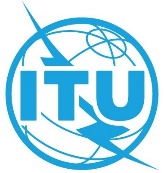 ПЛЕНАРНОЕ ЗАСЕДАНИЕДополнительный документ 21
к Документу 37-R16 сентября 2021 годаОригинал: английскийАдминистрации стран – членов Азиатско-Тихоокеанского сообщества электросвязиАдминистрации стран – членов Азиатско-Тихоокеанского сообщества электросвязиПРЕДЛАГАЕМОЕ ИЗМЕНЕНИЕ РЕЗОЛЮЦИИ 84ПРЕДЛАГАЕМОЕ ИЗМЕНЕНИЕ РЕЗОЛЮЦИИ 84Резюме:Принимая во внимание важность обеспечения защиты пользователей/потребителей услуг электросвязи/ИКТ, особенно в аспекте безопасности, а также важную роль операторов в информировании пользователей/потребителей о предлагаемых услугах, предлагается пересмотреть Резолюцию 84 (Хаммамет, 2016 г.) ВАСЭ в целях ее дальнейшего улучшения, в том числе путем расширения роли Директора Бюро стандартизации электросвязи и Государств-Членов, особенно в вопросах стандартизации.Принимая во внимание важность обеспечения защиты пользователей/потребителей услуг электросвязи/ИКТ, особенно в аспекте безопасности, а также важную роль операторов в информировании пользователей/потребителей о предлагаемых услугах, предлагается пересмотреть Резолюцию 84 (Хаммамет, 2016 г.) ВАСЭ в целях ее дальнейшего улучшения, в том числе путем расширения роли Директора Бюро стандартизации электросвязи и Государств-Членов, особенно в вопросах стандартизации.Для контактов:г-н Масанори Кондо (Mr Masanori Kondo)
Генеральный секретарь
Азиатско-Тихоокеанское 
сообщество электросвязиТел.:	+66 2 5730044
Факс:	+66 2 5737479
Эл. почта:	aptwtsa@apt.int